Муниципальное бюджетное  образовательное учреждение«Школа №6»Социальный проект«Подарок выпускникам»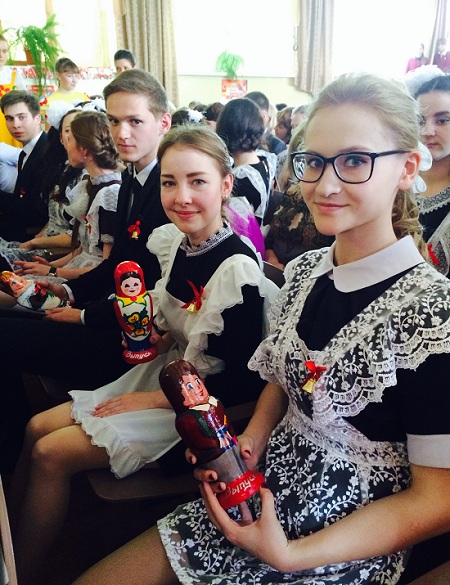 Выполнили: обучающиеся 5-10 классовРуководитель: Карасев А.Н.г. Богородск2014-2015 уч. г.Паспорт проектаНазвание проекта“Подарок выпускнику”Руководитель проектаКарасев Андрей НиколаевичКраткое описание предлагаемой по проекту деятельностиОсновной этап проекта –разработка и изготовление необычных матрешек и торжественное вручение их выпускникам на последнемПроект включает в себя 3 основных вида деятельности:- исследовательская (история матрешки);- разработка и изготовление подарка(матрешки);- праздник для выпускников в школе «Последний звонок» (приготовить поздравительные номера, подарки)Ожидаемые результаты проекта:- расширение связей с ветеранами, помощь и забота о ветеранах;- формирование трудовых навыков, через изготовление матрешекГеография проектаГород Богородск «Школа №6»актовый зал.Количество участников проекта – 32 человекаЦели и задачи проектаЦель: Формирование духовно-нравственного, эстетического развития,Стремления к проявлению постоянного внимания к сверстникам.Задачи:Создание необычного изделия (в виде матрешки) Зарождение новой традиции.Планирование деятельности;Организация исследовательской деятельности;Реализация проекта по изготовлению матрешек выпускникам;Новизна проектаФормирование знаний на основе исследовательской деятельности обучающихся.Введение новой традиции. Установление тесной связи поколений. Участники проектаобучающиеся 5-10 классов.Этапы, сроки и место реализации проектафевраль– организационный этап.Февраль-март – исследовательская деятельность участников проекта.Апрель-май – изготовление подарков23 мая – заключительный, подведение итогов реализации проекта.Форма реализации проекта: краткое описание отдельных мероприятий, а также указание на то, чьими силами планируется реализовать проектфевраль – уточнение состава, планирование исследовательской деятельности.Февраль-март погружение в историю подарков, сувениров, матрешек.Апрель - май – точение и роспись матрешек по разработанным индивидуальным эскизам23 мая – проведение праздника в школе «Последний звонок». Вручение подарков.25 мая – подведение итогов реализации проектаКраткое описание проблемы, на решение которой направлен проектФормирование тёплого и доброжелательного климата школьного коллектива. Сближение учитель – ученик. Проект направлен на изготовление подарков выпускникам школы.